https://www.opopular.com.br/noticias/opiniao/opini%C3%A3o-1.146392/auditar-para-ajustar-1.1711609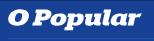 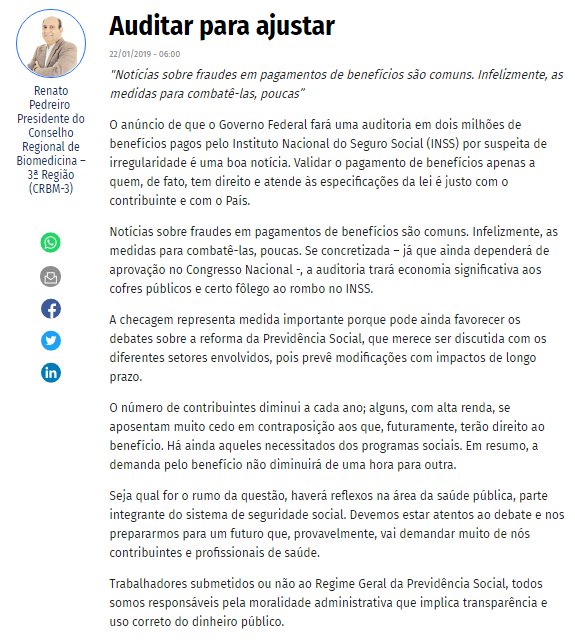 